INDICAÇÃO Nº 4292/2017Sugere ao Poder Executivo Municipal que proceda a limpeza da viela na Rua Maestro José de Matos defronte o nº 175 no Jd. Augusto Cavalheiro. (A)Excelentíssimo Senhor Prefeito Municipal, Nos termos do Art. 108 do Regimento Interno desta Casa de Leis, dirijo-me a Vossa Excelência para sugerir ao setor competente que proceda a limpeza da viela na Rua Maestro José de Matos defronte o nº 175 no Jd. Augusto Cavalheiro.Justificativa:Fomos procurados por munícipes solicitando essa providencia, pois da forma que se encontra a referido viela está causando transtornos conforme relato abaixo:Célia Luccas:Poderia sugerir a limpeza dá vielas no jardim Cavalheiro né já que a noite devido ao mato e sujeiras está servindo de motel ninguém merece isso já foram feitos vários pedidos e nada e feito.Plenário “Dr. Tancredo Neves”, em 03 de Maio de 2017.José Luís Fornasari                                                  “Joi Fornasari”Solidariedade                                                    - Vereador -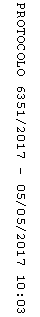 